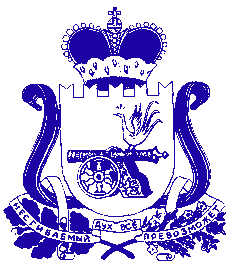 АДМИНИСТРАЦИЯ ЛОИНСКОГО СЕЛЬСКОГО ПОСЕЛЕНИЯ
СМОЛЕНСКОГО РАЙОНА СМОЛЕНСКОЙ ОБЛАСТИР А С П О Р Я Ж Е Н И Еот 21.03.2018г  № 9   О мерах по предупреждениюи ликвидации ЧС,  вызванныхвесенними паводками.    В целях своевременной и качественной подготовки объектов Лоинского сельского поселения Смоленского района Смоленской области района к безаварийному пропуску весеннего паводка:   1.Утвердить состав штаба по предупреждению и ликвидации ЧС, вызванных весенне-летними паводками (Приложение 1)   2.При осложнении паводковой обстановки немедленно докладывать мне и в «Службу спасения».   3.Руководителям предприятий, организаций, учреждений АПК:  - разработать и осуществить меры, обеспечивающие безопасность и охрану жизни людей на всех работах в паводковый период, сохранность материальных ценностей, кормов, бесперебойную доставку, прием, переработку и вывоз произведенной продукции. - обеспечить подвоз к животноводческим фермам необходимого запаса кормов на период паводка и бездорожья, убрать с мест ожидаемого затопления корма, технику и другие материальные ценности.   4.Организовать сбор информации о паводковой обстановке на территории поселения.   7.Обеспечить незамедлительное сообщение информации при угрозе и возникновении ЧС, связанных с весенне-летними паводками, в Администрацию муниципального образования «Смоленский район» и управление сельского хозяйства.    5.Контроль за исполнением данного распоряжения оставляю за собой.Глава муниципального образованияЛоинского сельского поселенияСмоленского района Смоленского района                               Н.С.Лапеченков                                                                                               Приложение № 1 к                                                                  распоряжению Главы муниципального                                                                  Лоинского сельского поселения                                                                                                         Смоленского района Смоленской                                                                   области от 20103.2018№ 9                                                Состав штаба  По предупреждению и ликвидации ЧС связанных с весенне-летними паводками :         Лапеченков Н.С.-  Глава - начальник штаба         Ефременкова И.Е.-зам. начальника штаба        Члены штаба:        Соловьева С.Н. – Директор Денисовского СДК        Минаева Е.Н.- Зав. Лоинской библиотекой         Горохов Н.Е. – Работник администрации с/п